КАРАРРЕШЕНИЕ 08 декабря 2017 года                                                                                  №23-06     О присвоении звания «Почетный гражданин Актанышского муниципального района»Рассмотрев решение комиссии по рассмотрению документов и спорных вопросов, возникающих при рассмотрении документов по награждению наградами главы Актанышского муниципального района, Совет Актанышского муниципального района РЕШИЛ:Присвоить звание «Почетный гражданин Актанышского муниципального района» Камаеву Фаилу Мисбаховичу за многолетний,  плодотворный труд и значительный вклад в социально-экономическое развитие Актанышского муниципального района.Заместитель главымуниципального района                                                                      И.Ш. Бариев ТАТАРСТАН РЕСПУБЛИКАСЫАКТАНЫШ МУНИЦИПАЛЬ РАЙОНЫ СОВЕТЫIII чакырылыш423740, Актаныш авылы, Ленин пр.,17нче йорт. Тел. 3-18-57, факс 3-15-05.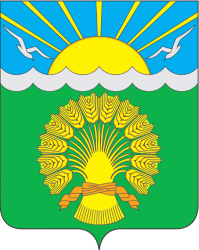 РЕСПУБЛИКА ТАТАРСТАНСОВЕТ АКТАНЫШСКОГО МУНИЦИПАЛЬНОГО РАЙОНАIII созыва423740, село Актаныш, пр. Ленина,дом 17. Тел/. 3-18-57, факс 3-15-05.